Your Summary Care Record and the Sharing of Information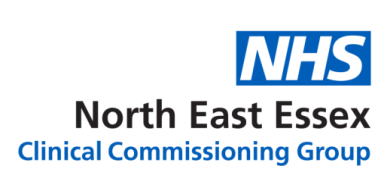 It is important that those caring for you have access to your medical information so they can treat you safely and effectively. Many patients think that if they are seen at a Hospital, by the Ambulance Service or by a District Nurse they can see the notes written by your GP.  In most cases this doesn’t happen!  Sharing your record for your care can only happen when you tell your GP Surgery that it’s ok.How do I make my record available to other staff involved in my health care?Simple. You complete this form and hand it in.  Parental signature accepted for under 13yr olds only.If you are filling in this form on behalf of another person, please ensure that you fill in their details above; you sign the form above and provide your details below: FAQ’sDoes this mean anyone can just look at my record?No.  Your record can only be seen by staff who are currently involved in your direct care, have a need to see it, and have asked for your permission.  The only exception to this is in case of an emergency. For instance, if you were taken to hospital unconscious, a doctor could look at your summary care record without your permission.  If this happens, an alert is created showing who looked at the record and why, this is to make sure any access to your record is always logged.Does it contain sensitive information?No. Specific sensitive information like fertility treatments, sexually transmitted infections, pregnancy terminations and gender reassignment will not be automatically included when the information is added.Are you going to sell the information in my record?No. If your record is shared, it’s only ever available to staff for the purposes of your health care, nothing else.Can I change my mind?Yes.  Just tell your GP Surgery and they can update your decision at any time.Can I opt out of having my Summary Care Record available?Yes. If you wish to opt out completely, please ask your practice for a ‘SCR opt out’ form.Can I access my record online?Yes. You can view parts of your GP record, including information about medication, allergies, vaccinations, previous illnesses and test results. Ask you GP Surgery for information on how to sign up to ‘GP Online Services’. You can read more about this service by following this link.https://www.nhs.uk/NHSEngland/AboutNHSservices/doctors/Pages/gp-online-services.aspxPatient Information: https://digital.nhs.uk/summary-care-records/patientsSummary Care Record with Additional InformationAnyone registered with a GP practice in England, will have a “Summary Care Record” unless you have chosen not to. It includes: Current medication/ Allergies and details of any previous bad reactions to medicines / Your name, address, date of birth and NHS number.However, unless you have specifically asked for “Additional Information” to be included, health and care professionals who do not know your medical history may not have the following:Significant medical history (past and present) / Reason for medication / Anticipatory care information (such as information about the management of long term conditions) / Communication preferences / End of life care information / ImmunisationsFull Electronic Health RecordYour full electronic health record from your GP Surgery can also be made available to health and social care staff.  They will only be able to see this if they are involved in your direct care, and they must still ask for your permission before they look at it.  This will also allow your GP Surgery to see what’s recorded about you when you’re seen elsewhere.  If there are certain parts of your record that you wish to keep private, your GP Surgery can help with this.Receiving messages via textYou can receive communications from your GP Surgery by letter and phone, however you have to give consent to receive text messages from the GP Surgery to your mobile phone. This includes; appointment reminders, test results, messages relating to your specific health need (e.g. a flu vaccination reminder), general health information that could benefit you, information about emergencies (e.g. winter pressures). Your phone number will not be provided to third parties.Receiving messages via emailYou can receive communications from your GP Surgery by letter and phone, however you have to give consent to receive messages from the GP Surgery to your email address. This includes; appointment reminders, test results, messages relating to your specific health need (e.g. a flu vaccination reminder, diabetic management plans), requesting you contact the GP Surgery if they have tried to contact you by telephone, general health information that could benefit you, information about emergencies (e.g. winter pressures)Your email address will not be provided to third parties.Your Decision –Your Decision –Your Decision –Your Decision –YESYESNOAI am happy for additional information to be included in my Summary Care Record, this means healthcare staff treating me can see a summary of my medical history in addition to my medication and allergiesI am happy for additional information to be included in my Summary Care Record, this means healthcare staff treating me can see a summary of my medical history in addition to my medication and allergiesI am happy for additional information to be included in my Summary Care Record, this means healthcare staff treating me can see a summary of my medical history in addition to my medication and allergiesI am happy for additional information to be included in my Summary Care Record, this means healthcare staff treating me can see a summary of my medical history in addition to my medication and allergiesPlease TickBI am happy for my full health record to be shared by my GP Surgery.  This will be available to health and social care professionals, who are currently treating me, and have my permission to view it.I am happy for my full health record to be shared by my GP Surgery.  This will be available to health and social care professionals, who are currently treating me, and have my permission to view it.I am happy for my full health record to be shared by my GP Surgery.  This will be available to health and social care professionals, who are currently treating me, and have my permission to view it.I am happy for my full health record to be shared by my GP Surgery.  This will be available to health and social care professionals, who are currently treating me, and have my permission to view it.Please TickCI am happy to receive messages from my GP Surgery via text. Messages I receive will only relate to those listed in box C above.I am happy to receive messages from my GP Surgery via text. Messages I receive will only relate to those listed in box C above.I am happy to receive messages from my GP Surgery via text. Messages I receive will only relate to those listed in box C above.I am happy to receive messages from my GP Surgery via text. Messages I receive will only relate to those listed in box C above.Please TickDI am happy to receive messages from my GP Surgery via email. Messages I receive will only relate to those listed in box D above.I am happy to receive messages from my GP Surgery via email. Messages I receive will only relate to those listed in box D above.I am happy to receive messages from my GP Surgery via email. Messages I receive will only relate to those listed in box D above.I am happy to receive messages from my GP Surgery via email. Messages I receive will only relate to those listed in box D above.Please TickPatient Name:Patient Name:  Age:___      Age:_________   Age:___      Age:_________ DOB____/___/_______DOB____/___/_______DOB____/___/_______Signature: Signature: Signature of child aged 13 – 16 yearsSignature of child aged 13 – 16 years___________________________Name:ParentLegal GuardianLasting power of attorney